УТВЕРЖДЕНА
приказом Федеральной службы
по экологическому, технологическому
и атомному надзору
от 04 марта 2019 г. № 86
Форма
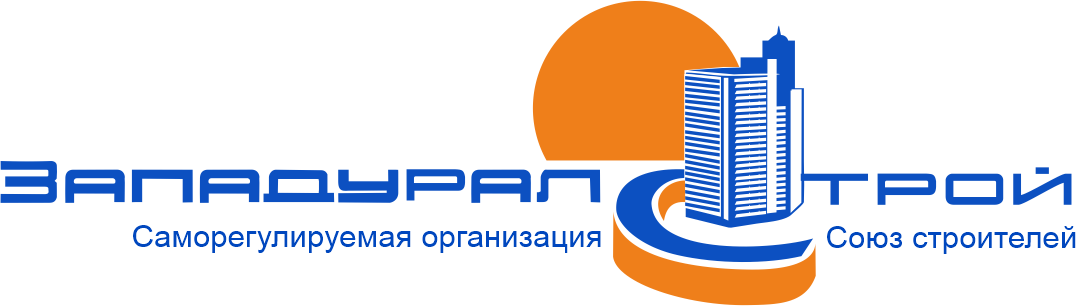 ВЫПИСКА ИЗ РЕЕСТРА ЧЛЕНОВ САМОРЕГУЛИРУЕМОЙ ОРГАНИЗАЦИИСаморегулируемая организация Союз строителей «Западуралстрой»; СРО СС «Западуралстрой»
(полное и сокращенное наименование саморегулируемой организации)саморегулируемая организация, основанная на членстве лиц, осуществляющих строительство
(вид саморегулируемой организации)614007, г. Пермь, ул. Николая Островского, дом 59, офис 405 
Сайт: http://www.npzus.ru Электронная почта: npzus@mail.ru
(адрес места нахождения саморегулируемой организации, адрес официального сайта в информационно-телекоммуникационной сети «Интернет», адрес электронной почты)СРО-С-082-27112009
(регистрационный номер записи в государственном реестре саморегулируемых организаций)Выдана: Общество с органиченной ответственностью «Проектно-строительная компания «Технология »
(фамилия, имя, (в случае, если имеется) отчество заявителя – физического лица 
или полное наименование заявителя – юридического лица)
М.П.25.09.2019616(дата)(номер)НаименованиеСведения1. Сведения о члене саморегулируемой организации:1. Сведения о члене саморегулируемой организации:1.1. Полное и (в случае, если имеется) сокращенное наименование юридического лица или фамилия, имя (в случае, если имеется) отчество индивидуального предпринимателяОбщество с органиченной ответственностью «Проектно-строительная компания «Технология »; ООО ПСК «Технология»1.2. Идентификационный номер налогоплательщика (ИНН)59061014621.3. Основной государственный регистрационный номер (ОГРН) или основной государственный регистрационный номер индивидуального предпринимателя (ОГРНИП) 11059060050721.4. Адрес места нахождения юридического лица614107, Россия, Пермский край, г.Пермь, ул. Хрустальная, д.30, оф. 141.5. Место фактического осуществления деятельности (только для индивидуального предпринимателя)-----------------------------------2. Сведения о членстве индивидуального предпринимателя или юридического лица в саморегулируемой организации: 2. Сведения о членстве индивидуального предпринимателя или юридического лица в саморегулируемой организации: 2.1. Регистрационный номер члена в реестре членов саморегулируемой организации4922.2. Дата регистрации юридического лица или индивидуального предпринимателя в реестре членов саморегулируемой организации (число, месяц, год)30.04.20192.3. Дата (число, месяц, год) и номер решения о приеме в члены саморегулируемой организации30.04.2019, протокол ПС № 2882.4. Дата вступления в силу решения о приеме в члены саморегулируемой организации (число, месяц, год)30.04.20192.5. Дата прекращения членства в саморегулируемой организации (число, месяц, год)-----------------------------------2.6. Основания прекращения членства в саморегулируемой организации-----------------------------------3. Сведения о наличии у члена саморегулируемой организации права выполнения работ:3. Сведения о наличии у члена саморегулируемой организации права выполнения работ:3.1. Дата, с которой член саморегулируемой организации имеет право выполнять строительство, реконструкцию, капитальный ремонт, снос объектов капитального строительства по договору строительного подряда, по договору подряда на осуществление сноса:
3.1. Дата, с которой член саморегулируемой организации имеет право выполнять строительство, реконструкцию, капитальный ремонт, снос объектов капитального строительства по договору строительного подряда, по договору подряда на осуществление сноса:
3.2. Сведения об уровне ответственности члена саморегулируемой организации по обязательствам по договору строительного подряда, по договору подряда на осуществление сноса, и стоимости работ по одному договору, в соответствии с которым указанным членом внесен взнос в компенсационный фонд возмещения вреда:3.2. Сведения об уровне ответственности члена саморегулируемой организации по обязательствам по договору строительного подряда, по договору подряда на осуществление сноса, и стоимости работ по одному договору, в соответствии с которым указанным членом внесен взнос в компенсационный фонд возмещения вреда:3.3. Сведения об уровне ответственности члена саморегулируемой организации по обязательствам по договору строительного подряда, по договору подряда на осуществление сноса, заключенным с использованием конкурентных способов заключения договоров, и предельному размеру обязательств по таким договорам, в соответствии с которым указанным членом внесен взнос в компенсационный фонд обеспечения договорных обязательств:3.3. Сведения об уровне ответственности члена саморегулируемой организации по обязательствам по договору строительного подряда, по договору подряда на осуществление сноса, заключенным с использованием конкурентных способов заключения договоров, и предельному размеру обязательств по таким договорам, в соответствии с которым указанным членом внесен взнос в компенсационный фонд обеспечения договорных обязательств:4. Сведения о приостановлении права выполнять строительство, реконструкцию, капитальный ремонт, снос объектов капитального строительства:4. Сведения о приостановлении права выполнять строительство, реконструкцию, капитальный ремонт, снос объектов капитального строительства:4.1. Дата, с которой приостановлено право выполнения работ (число, месяц, год)-----------------------------------4.2. Срок, на который приостановлено право выполнения работ *___________________* указываются сведения только в отношении действующей меры дисциплинарного воздействия-----------------------------------Генеральный директорА.П. Гуслев (должность уполномоченного лица)(подпись)(инициалы, фамилия)